Положение об очном этапеВсероссийского конкурса исследовательских учащихся «Юность, Наука, Культура – Сибирь»1.Общие положения1.1. Организаторы:Новосибирское отделение Общероссийской детской общественной организации «Общественная Малая академия наук «Интеллект будущего» (действует при поддержке Министерства образования и науки РФ, Министерства спорта, туризма и молодежной политики РФ, входит в Федеральный реестр молодежных и детских объединений, пользующихся государственной поддержкой, Приказ руководителя Федерального агентства по делам молодежи от 19 июня 2017 г. №204).МБУДО Дом детского творчества им. В. ДубининаПри поддержке Министерства образования, науки и инновационной политики Новосибирской области.1.2. Цели и задачи:популяризация научных знаний среди детей и молодежи, формирование научного мировоззрения обучающихся, повышение престижа науки;вовлечение обучающихся в научно-исследовательскую деятельность;выявление и поддержка талантливых молодых исследователей и их наставников, содействие становлению молодых ученых;поддержка талантливых педагогов, занимающихся научно-исследовательской деятельностью с обучающимися.1.3. Статус конференции1. Статус мероприятий Программы «Интеллектуально-творческий потенциал России» - всероссийский, учредитель Программы – Малая академия наук «Интеллект будущего» является общероссийской организацией (свидетельство о государственной регистрации Федеральной регистрационной службы № 80 от 13.07.2006 г.).
2. Данные мероприятия имеют федеральное значение, т.к. организация «Интеллект будущего» состоит в Федеральном реестре молодёжных и детских общественных объединений, пользующихся государственной поддержкой, в соответствии с Федеральным Законом от 28.07.1995 года №98-ФЗ (приказ Федерального агентства по делам молодежи Министерства образования и науки РФ №204 от 19.06.2017 года).
3. В соответствии с Приказом Министерства Просвещения Российской Федерации от 9 ноября 2018 года №197 пункт 99 - Всероссийский конкурс исследовательских и проектных работ учащихся «Юность, наука, культура»  включен в «Перечень олимпиад и иных интеллектуальных и (или) творческих конкурсов, мероприятий, направленных на развитие интеллектуальных и творческих способностей, к занятиям физической культурой и спортом, интереса к научной (научно-исследовательской), творческой, физкультурно-спортивной деятельности, а также на пропаганду научных знаний, творческих и спортивных достижений на 2018/2019 учебный год».1.4. Время проведения:Очный этап конкурса – Всероссийская конференция «ЮНОСТЬ, НАУКА, КУЛЬТУРА – Сибирь» пройдет 24-26 апреля 2019 в городе Новосибирске.2.Условия участия и порядок проведения конкурса2.1. Участники:Учащиеся общеобразовательных учреждений 8-11 классов, студенты ССУЗов и 1-2 курсов ВУЗов, прошедшие заочный тур конкурса (подробности об условиях заочного тура на сайте: http://unk.future4you.ru), победители региональных научно-практических конференций. 2.2. На конкурс принимаются исследовательские работы по направлениям:Естественные науки: Астрономия и космонавтика; биология, медицина; география; математика; программирование; физика; химия; техническое творчество и изобретательство; экология.Гуманитарные науки: искусствоведение, история, культурная антропология (археология, этнография), политология, краеведение; культурология; лингвистика (русский, английский языки); литературоведение; педагогика и психология; право; социология; экономика; философия.Представляются индивидуальные работы без соавторства!2.3. Основные критерии оценки конкурсных работ: I. Исследовательский характер работы.II. Новизна исследования, эвристичность.III. Актуальность работы. Практическая и/или теоретическая значимость.IV. Соответствие структуры работы общепринятым требованиям для научных трудов.V. Грамотность и логичность изложения.2.4. Условия участия в конференции.Для участия в конференции необходимо в срок до 10 апреля 2019 года отправить в оргкомитет заявку (Полное название учреждения, ФИО сопровождающего, его контактные телефоны и e-mail; ФИО участников, название исследовательской работы, ФИО научного руководителя, секция) по адресу: unk-sibir@yandex.ru. 2.5. Примерный регламент конференции.1 день – заезд, регистрация и размещение делегаций, экскурсионная программа, открытие конференции.2 день – работа секций по всем заявленным направлениям, встречи с учеными и круглые столы.3 день – закрытие конференции, отъезд делегаций с обзорной экскурсией по городу. 3. Подведение итогов и награждение.3.1. Итоги очного этапа подводятся по каждой секции на основании результатов экспертизы:Звание Лауреата с вручением Диплома 1-й степени присуждается участнику, представившему работу исследовательского характера, которая отвечает всем основным критериям конкурса. Звание Лауреата с вручением Диплома 2-й степени присуждается участнику, чья работа носит исследовательский характер, но имеются небольшие недостатки. Звание Лауреата с вручением Диплома 3-й степени присуждается участнику конкурса, представившему работу исследовательского характера, но с большим числом недостатков. 3.2. Лучшие работы учащихся награждаются медалями, рекомендуются для публикации в сборнике научных трудов учащихся России, в средствах массовой информации. 4. Финансовые условия.4.1. Проведение конференции финансируется за счет средств участников. Целевой взнос за каждого участника и руководителя делегации расходуется на организационную работу, издание материалов конференции, обеспечение научной и культурной программы конференции, подведение итогов.4.2. Сроки оплаты:Оплатить участие в конференции необходимо до 12 апреля 2019 года. В случае необходимости оргкомитет может выставить счет на безналичное перечисление целевого взноса. Для этого необходимо отправить в адрес оргкомитета заявку на выставление счета с указанием количества участников и суммы взноса, а также банковских реквизитов организации-плательщика.Оргкомитет конференции (в Новосибирске): Татьяна Игоревна Колышкина; телефон: (383) 355-48-68; e-mail: unk-sibir@yandex.ruСОГЛАСОВАНО Председатель Общероссийской детской общественной организации «Общественная Малая академия наук «Интеллект будущего»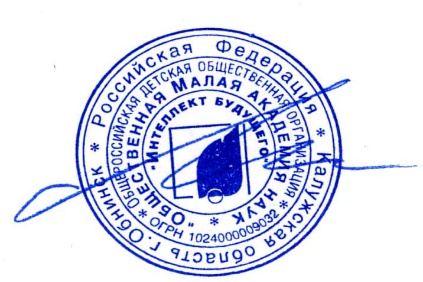 Л. Ю. Ляшко«___»_____________ 2017 г.УТВЕРЖДАЮДиректор МБУДО г. НовосибирскаДом детского творчества им. В. ДубининаЛ.В. Третьякова«___»_____________ 2018 г.